Publicado en Monzón el 07/08/2020 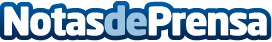 Megacity, empresa oscense que garantiza el ahorro en material escolar para la vuelta al cole en toda EspañaMegacity es uno de los líderes de la distribución de material escolar gracias a su apuesta firme por la venta online y reafirmando su propuesta de valor de marca con trato personal a sus clientes. Precios de mayorista, atención personalizada y amplia gama de productos son los puntos clave que le han llevado a su expansión por EspañaDatos de contacto:Manuel976 071 031Nota de prensa publicada en: https://www.notasdeprensa.es/megacity-empresa-oscense-que-garantiza-el Categorias: Nacional Educación Recursos humanos Consumo http://www.notasdeprensa.es